ПОЛОЖЕНИЕо городском конкурсе детского рисунка«Герои Отечества»Городской конкурс детского рисунка«ГЕРОИ ОТЕЧЕСТВА» (далее по тексту «Конкурс») проводится в рамках семинара «СОКРОВИЩНИЦА СПАСЕНИЯ: ДУШЕПОЛЕЗНОЕ ЧТЕНИЕ. ГЕРОИ ОТЕЧЕСТВА».УЧРЕДИТЕЛИ И ОРГАНИЗАТОРЫ1.1.Управление образования Администрации города Нижний Тагил 1.2.Отдел религиозного образования и катехизации Нижнетагильской епархии1.3.Частное общеобразовательное учреждение «Православная гимназия во имя святого благоверного великого князя Александра Невского № 11»1.4. Телекомпания «Телекон»1.5. Муниципальное бюджетное учреждение дополнительного образования городской Дворец детского и юношеского творчества1.6. МБУК «Центральная городская библиотека».ЦЕЛИ И ЗАДАЧИ КОНКУРСАСоздание условий для самовыражения и творческой реализации детей и подростков, обучающихся в образовательных учреждениях всех типов и видов.Поддержка одаренных детей.Приобщение к духовным и культурным ценностям детской литературы.Формирование уважения к истории Отчизны на примерах народного подвига в годы Великой Отечественной войны.УСЛОВИЯ ПРОВЕДЕНИЯ КОНКУРСАКонкурс детского творчества проводится в области изобразительного искусства.Организаторы имеют право использовать фотографии работ в СМИ и издательской деятельности.Участие в конкурсе подразумевает полное ознакомление и согласие участников с данным положением.В конкурсе могут принимать участие учащиеся общеобразовательных (средних), средне-специальных учебных заведений, учреждений дополнительного образования, воскресных школ, воспитанники дошкольных и других детских учреждений. Конкурс проводится в четырех возрастных категориях:- первая группа 4-6 лет;-вторая группа 7-9 лет;-третья группа 10-13 лет;-четвертая группа 14-17 лет.Работы не рецензируются.Работы возвращаются в первую неделю после окончания Конкурса, невостребованные работы не хранятся.НОМИНАЦИИ КОНКУРСАИллюстрации к произведениям об Александре Невском Иллюстрация к сказам о древнерусских защитниках Отечества (о Богатырях).Иллюстрация к произведениям о героях Отечественной войны 1812 года.Иллюстрация к произведениям о героях Великой Отечественной войны.Иллюстрация к рассказам о героях локальных войн Доспехи война.РАСПРЕДЕЛЕНИЕ ПРИЗОВЫХ МЕСТ В КОНКУРСЕОбщее количество призовых мест в номинациях – неограниченно.ТРЕБОВАНИЯ К КОНКУРСНЫМ РАБОТАМРаботы, присылаемые на Конкурс, должны соответствовать следующим требованиям:- работы могут быть выполнены в следующих техниках: живопись, графика, плоская аппликация, коллаж;-работы должны соответствовать заявленной теме;- размер работ составляет формат А-3 и А-2- на лицевой стороне работы обязательно указываются: фамилия, имя, возраст автора, название работы (название произведения к которому выполнена иллюстрация), номинация, полное наименование учебного заведения, а также фамилия, имя, отчество педагога, его телефон (образец этикетки в Приложении 2);- работа принимается на конкурс без рамы;-работа должна быть выполнена 2020 и 2021 гг, в котором проводится Конкурс.Работы, не соответствующие указанным требованиям, на Конкурс не принимаются.Конкурсная работа принимается при наличии оформленной по форме заявке в бумажном и электронном вариантах (образец заявки в Приложении1).От учреждения принимаются не более 7 работ.Предпочтение отдается не коллективным, а индивидуальным работам.Переведенные рисунки не оцениваются, предпочтение отдается работам выполненным "ДЕТСКОЙ РУКОЙ"ПРОВЕДЕНИЕ КОНКУРСА7.1 Конкурс проводится с 3 марта 2021 года по 17 марта 2020 года в три этапа:1 этап: до 15.03.2021 г. – прием конкурсных работ.2 этап: 16.03. – 17.03.2021 г. – работа жюри. 3 этап: 24.03.-25.03.2021 г. – выставка лучших работ конкурса, вручение наградных материалов.Конкурсная работа должна быть предоставлена не позднее 15.03.2020.Итоги Конкурса подводятся в срок с 17.03.2020 по 19.03.2021 года.7.2. Критерии оценки творческих работ:Соответствие работы заявленной теме и полнота ее отраженияОригинальность сюжетно-образного решенияВладение основами художественной грамотыКачество исполнения и оформления работы7.3. Для оценки работ (определения победителей) формируется жюри Конкурса, состав которого утверждается до 5.03.2020г. В состав жюри входят компетентные специалисты, имеющие опыт работы в жюри конкурсов рисунков.ПОДВЕДЕНИЕ ИТОГОВ КОНКУРСАИтоги конкурса публикуются на сайте гимназия-нт.рфПо итогам Конкурса может проводиться выставка и издаваться каталог работ, представленных на Конкурс в текущем году. Участники конкурса, предоставляя работы, дают согласие на публикацию рисунков в каталоге и др. печатной продукции.НАГРАЖДЕНИЕ ПОБЕДИТЕЛЕЙ И УЧАСТНИКОВ КОНКУРСАУчастнику Конкурса выдается сертификат участника.Победители награждаются дипломами.9.3.      Педагоги награждаются благодарственными письмами.9.4.  Участникам прошлого конкурса выдается каталог, изданный в 2020г., включающий работы прошедшего конкурса.Торжественное награждение  проводится 25 марта 2021 года (время уточняется)в рамках городского научно-практического семинара«СОКРОВИЩНИЦА СПАСЕНИЯ: ДУШЕПОЛЕЗНОЕ ЧТЕНИЕ. ГЕРОИ ОТЕЧЕСТВА».В Православной гимназии №11 по адресу ул. Совхозная, 5а Духовно-просветительский центр (ост. Трамвая «Ул. Совхозная», ост. марш.т. 32 «Православная гимназия»). Контакты для связи по вопросам участия в конкурсе: 411-000, 89538204112 Анна Борисовна Королёва, 89222053858 Диана Александровна АдамПРИЛОЖЕНИЕ 1.Образец Заявкана участие в городском конкурсе детского  рисунка«ГЕРОИ ОТЕЧЕСТВА».От _________________________________________________________________(полное название ОУ)Просим полностью и разборчиво писать данные – их используют для награждения дипломами, благодарственными письмами и сертификатами.*Заявка отправляется в электронном виде на почту  pgimnt@gmail.com и в бумажном варианте прилагается к работамПРИЛОЖЕНИЕ 2.Этикетка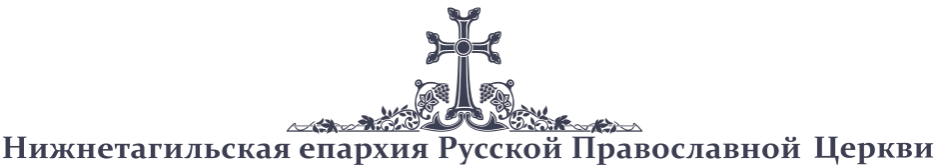 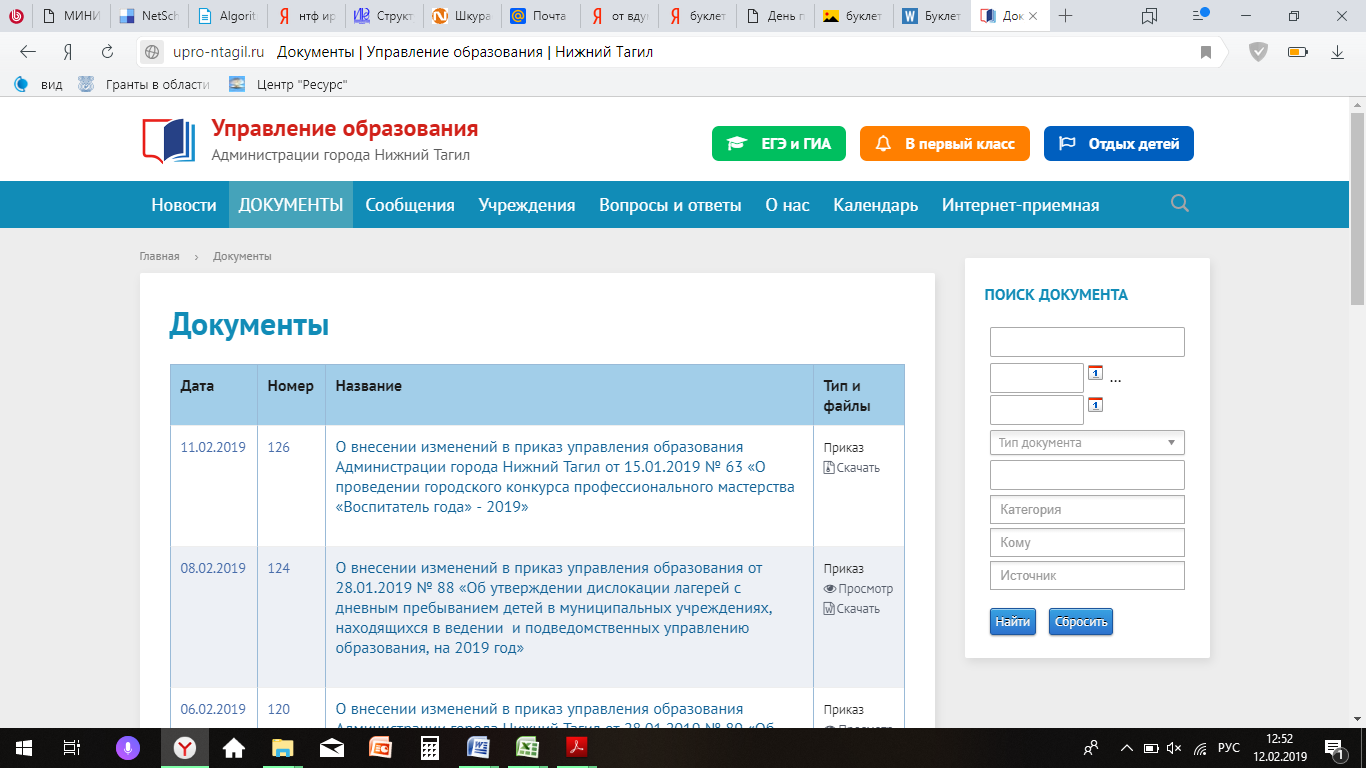 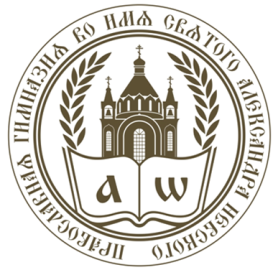 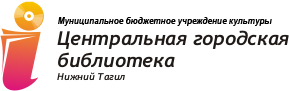 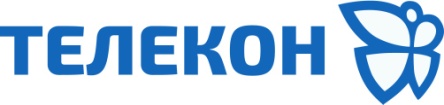 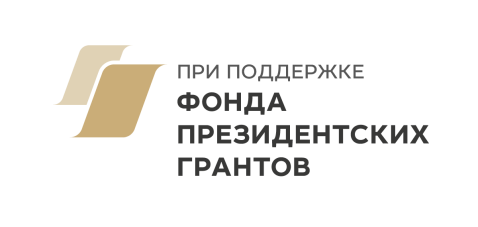 №п/пФамилия, имя, ребенкаВозрастНазваниеработыНоминацияФ. И. О.ПедагогаНазвание  работы или литературного произведения,к которому выполнена иллюстрация:Автор:  Возраст:Номинация:Руководитель: Телефон:Учреждение: